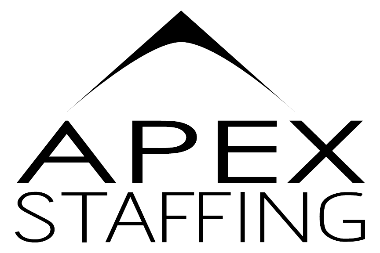 Week Of: __________ — __________18 Corporate Hill Dr, Ste 200Little Rock, AR 72205Phone: 501-801-7626Fax: 501-232-2812Email: payroll@apexstaffing.netTimesheets must be signed by a supervisor and are due via fax/email on Monday by noon.TOTAL HOURSIt is hereby certified that the hours totaled above are correct. We agree to pay Apex Staffing the amount billed upon receipt of invoice. The service rendered by Apex Staffing is made possible only by a substantial investment in advertising, testing and training a staff of personnel. Therefore, in consideration for this service being made available to us, we agree, that in the event this employee becomes employed by us before the contract period is completed, we will pay an employee buyout service fee to Apex Staffing.COMPANY NAME:EMPLOYEE SIGNATURE:LUNCH OUTLUNCH INHOURSMONDAYTUESDAYWEDNESDAYTHURSDAYFRIDAYSATURDAYSUNDAY